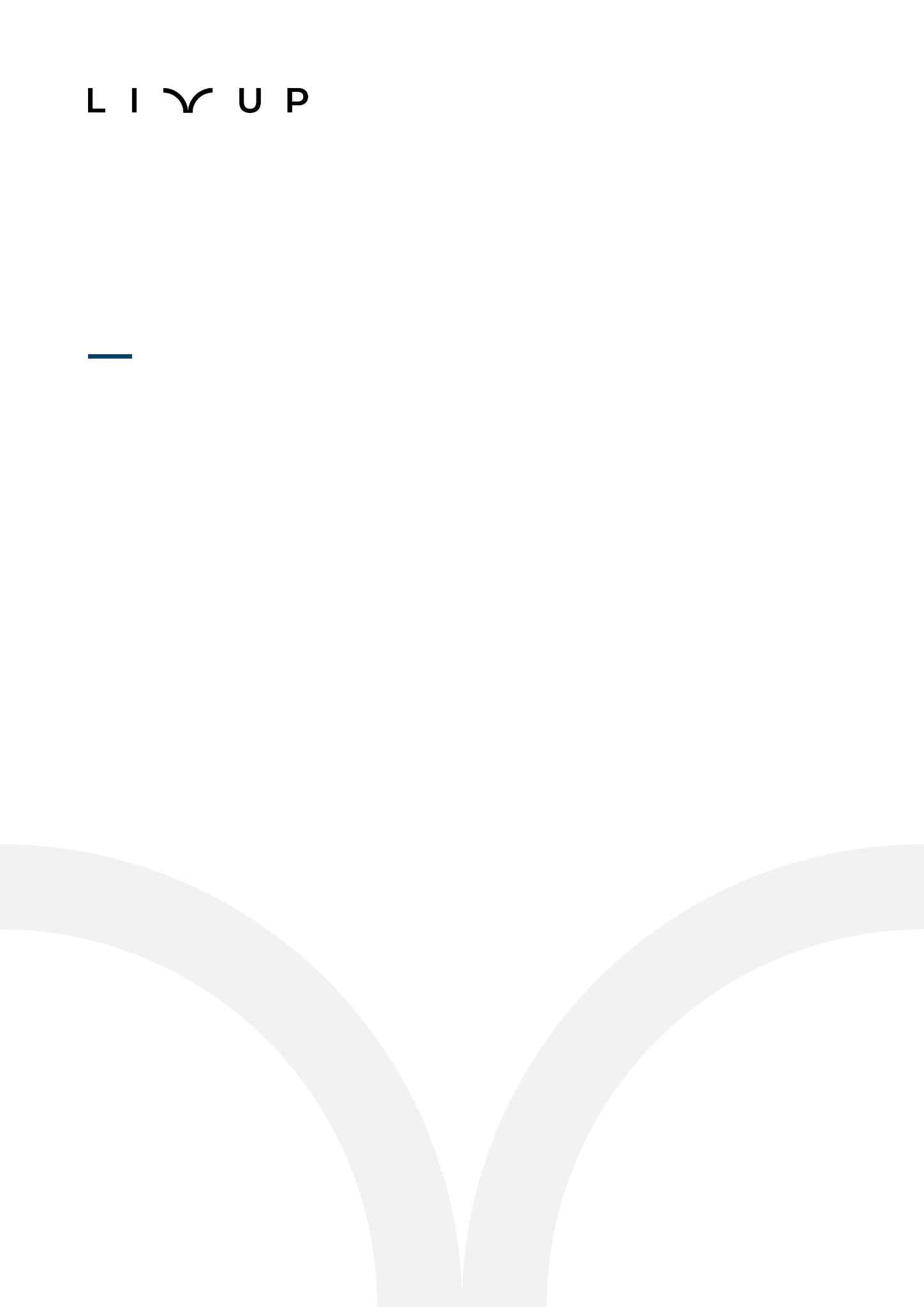 Warszawa, 29 stycznia 2024Informacja prasowaLivUp podsumowuje 2023 rok i zapowiada plany na przyszłośćFirma LivUp, działająca na polskim rynku najmu instytucjonalnego, zakończyła 2023 rok 
z portfelem ponad 750 lokali mieszkalnych w Warszawie i Krakowie. W minionym roku spółka weszła ze swoją ofertą na nowy rynek, oddając pod wynajem swój pierwszy projekt w stolicy Małopolski, przeniosła swoją siedzibę i przeszła rebranding. LivUp nie zwalnia tempa. W 2024 roku planuje finalizację projektu, który wprowadzi na warszawski rynek ponad 160 mieszkań w ramach swojej platformy. Celem na najbliższe 3 lata jest powiększenie portfolio do 2.000 mieszkań.W minionym roku LivUp rozszerzył swoją działalność na Kraków inaugurując nową inwestycję w Bronowicach przy ulicy Zaczarowane Koło 2. Powiększyła ona portfolio firmy o blisko 80 nowych mieszkań. W 2024 roku LivUp planuje oddać do użytku inwestycję na warszawskiej Pradze ze 160 lokalami na wynajem. Cele firmy na najbliższe 3 lata zakładają rozszerzenie platformy do około 2.000 mieszkań. Choć plany rozwoju spółki obejmują także inne miasta regionalne, to priorytetem w najbliższych latach będą lokalizacje w Warszawie i Krakowie. – W 2024 roku oddamy do dyspozycji inwestycję na warszawskiej Pradze 
z ponad 160 mieszkaniami. Będziemy także realizować projekt w Śródmieściu, który będzie unikatowy w naszym portfolio i dostarczy kolejnych 80 lokali w 2026 roku, a jego szczegółami pochwalimy się już wkrótce – zapowiada Roee Shamir, CEO w LivUp. – Mimo spowolnienia, które obserwowaliśmy na rynku PRS spowodowanego niższą podażą projektów w budowie, długim czasem oczekiwania na wydanie pozwolenia na budowę oraz wysokimi stopami procentowymi, 
z sukcesem zabezpieczamy kolejne inwestycje w ramach naszej platformy i będziemy stopniowo wprowadzać je na rynek zgodnie z założonym planem.W każdej ze swoich inwestycji LivUp wprowadza liczne udogodnienia, takie jak prywatne sale fitness, w których odbywają się bezpłatne zajęcia jogi, lounge roomy, które w ciągu dnia służą za przestrzeń coworkingową, a wieczorem stają się strefą relaksu i wspólnego spędzania czasu, 
a także infrastrukturę dla rowerzystów oraz programy zniżkowe dla najemców. Nieruchomości LivUp oferują szeroki wybór lokali: kawalerki oraz mieszkania dwu-, trzy- i czteropokojowe. Wszystkie są umeblowane i wykończone w wysokim standardzie. Strategia firmy zakłada nowoczesny i ponadczasowy projekt wnętrz, w którym nacisk kładziony jest na maksymalne wykorzystanie przestrzeni, a także wdrożenie funkcjonalnych rozwiązań dla użytkowników. Ze względu na zróżnicowaną ofertę lokali najemcami nieruchomości LivUp są zarówno single, pary, jak i rodziny z dziećmi, przeważnie w wieku 25 – 40 lat. W związku z dynamicznym rozwojem w 2023 roku LivUp zmienił swoją siedzibę oraz odświeżył identyfikację wizualną. Nowe, większe biuro firmy znajduje się w budynku Zaułek Piękna na warszawskim Śródmieściu. Wnętrze zaprojektowane przez pracownię ID Studio doskonale wyraża wartości i potrzebę rozwoju LivUp. - W ostatnich latach skupialiśmy się na rozbudowie naszej platformy PRS i wypracowaniu pozycji 
w tym sektorze. Wynikiem tej ewolucji jest nowa, większa siedziba i odświeżona identyfikacja wizualna. W dzisiejszym, dynamicznie zmieniającym się świecie ważne jest, by za nim nadążać. Nowe logo symbolizuje istotę naszego wzrostu, innowacyjności i pełnej życia społeczności LivUp. Jesteśmy gotowi dostarczać jeszcze więcej wyjątkowych doświadczeń mieszkalnych i nieustannie chcemy wyznaczać nowe standardy na polskim rynku PRS – podsumowuje Roee Shamir, CEO LivUp.Więcej informacji: https://livup.pl Kontakt dla mediów:Lidia Piekarska-JuszczykTel. 691 38 12 38E-mail: l.piekarska@bepr.pl ***LivUp, pionier i lider na polskim rynku najmu instytucjonalnego, jest właścicielem ponad 750 lokali mieszkalnych w Warszawie i Krakowie, którymi zarządza. Będąc częścią grupy Aurec Capital, uznanej międzynarodowej grupy inwestycyjnej, LivUp specjalizuje się w promowaniu autentycznych więzi pomiędzy swoimi najemcami. Firma zapewnia niezrównane doświadczenia związanie z mieszkaniem, płynnie łącząc nowoczesny styl życia oparty na komforcie, najlepszych lokalizacjach i wyjątkowej obsłudze klienta. Od powstania LivUp nieustannie kształtuje przyszłość polskiego rynku PRS, a ambitne plany firmy zakładają rozszerzenie jej portfolio do kilku tysięcy mieszkań w całym regionie.